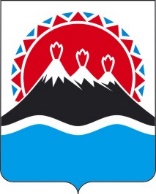 АГЕНТСТВО ЛЕСНОГО ХОЗЯЙСТВА КАМЧАТСКОГО КРАЯПРИКАЗПРИКАЗЫВАЮ:1. Внести в часть 10 приложения 1 к приказу Агентства лесного хозяйства Камчатского края от 21.09.2023 № 22-Н «Об утверждении порядка уведомления представителя нанимателя о фактах обращения в целях склонения к совершению коррупционных правонарушений государственного гражданского служащего Камчатского края, в отношении которого руководитель Агентства лесного хозяйства Камчатского края осуществляет полномочия представителя нанимателя» изменение, заменив слова «либо представления заведомо недостоверных или неполных сведений о доходах, об имуществе и обязательствах имущественного характера,» словами  «, представления заведомо неполных сведений, за исключением случаев, установленных федеральными законами, либо представления заведомо недостоверных сведений о доходах, об имуществе и обязательствах имущественного характера,».2. Настоящий приказ вступает в силу после дня его официального опубликования.[Дата регистрации] № [Номер документа]г. Петропавловск-КамчатскийО внесении изменения в приложение 1 к приказу Агентства лесного хозяйства Камчатского края от 21.09.2023 № 22-Н «Об утверждении Порядка уведомления представителя нанимателя о фактах обращения в целях склонения к совершению коррупционных правонарушений государственного гражданского служащего Камчатского края, в отношении которого руководитель Агентства лесного хозяйства Камчатского края осуществляет полномочия представителя нанимателя»Руководитель Агентства[горизонтальный штамп подписи 1]Д.Б. Щипицын 